   Dementia Skills Competency Checklist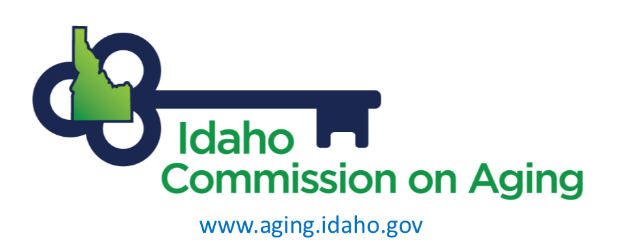   Name:                                                             Position:I certify the above has completed all required Learning Modules, course materials, and demonstrated the behavioral Competencies.Name:                                                                  Position:                                                     Date:Note: Each facility is free to issue a certificate of your making to the learner. No Learner should ever be charged for access to these materials.Module One: Dementia Skills: Practicing the Up the Pyramid ApproachDocumented:Completion of Online Module and course Materials Date:Observed:Explains two ways we are the same as people with dementia, and two ways we are different.Date:Module Two: Dementia Skills: Providing Safe and Comfortable CareDocumented:Completion of Online Module and course Materials Date:Observed:Displays willingness to modify their behavior to promote feelings of comfort and security in a Person with Dementia.Date:Module Three: Dementia Skills: Preparing for CommunicationDocumented:Completion of Online Module and course MaterialsDate:Observed:Accurately uses the DICE process to analyze a challenging behavior.Date:Module Four: Dementia Skills: Promoting CommunicationDocumented:Completion of Online Module and course MaterialsDate:Observed:Uses Positive Physical Approach during interactions with a Person with Dementia.Date:Module Five: Dementia Skills: Promoting ConnectionDocumented:Completion of Online Module and course MaterialsDate:Observed:Demonstrates each component of MESSAGE in conversation with a Person with Dementia.Date:Module Six: Dementia Skills: Positive RedirectionDocumented:Completion of Online Module and course Materials Date:Observed:Completes the life story of a Person with Dementia using the provided template.Date:Successfully interrupts a distressing behavior using the  3-R method.Date:Module Seven: Dementia Skills: Planning for Safety and SuccessDocumented:Completion of Online Module and course Materials Date:Observed:During room tour identifies 3 potential hazards, and 3 modifications that could increase independence.Date:Module Eight: Dementia Skills: Providing Comfort During ADLsDocumented:Completion of Online Module and course Materials Date:Observed:Demonstrates Hand under Hand technique during ADL activities.Date:Module Nine: Dementia Skills: Personalizing CareDocumented:Completion of Online Module and course Materials Date:Observed:Demonstrates where to find and how to use facility care plans, identifies how to communicate on how plan is and isn’t working.Date:Module Ten: Dementia Skills: Protecting CaregiversDocumented:Completion of Online Module and course Materials Date:Observed:Describes 3 methods to decrease stress in daily life. Date:Module Eleven: Dementia Skills: Preventing AbuseDocumented:Completion of Online Module and course Materials Date:Observed:Accurately describes how to report suspected elder abuse.Date: